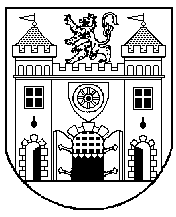 STATUTÁRNÍ MĚSTO LIBERECZASTUPITELSTVO MĚSTA LIBERECč. 12/2023OBECNĚ ZÁVAZNÁ VYHLÁŠKA STATUTÁRNÍHO MĚSTA LIBEREC, kterou se stanovují pravidla pro pohyb psůna veřejných prostranstvích v LiberciZastupitelstvo města Liberce se usneslo na svém zasedání dne 30. 11. 2023 usnesením č. 302/2023 vydat na základě § 24 odst. 2 zákona č. 246/1992 na ochranu zvířat proti týrání, ve znění pozdějších předpisů a v souladu s § 84 odst. 2 písm. h) zákona č. 128/2000 Sb., o obcích (obecní zřízení), ve znění pozdějších předpisů, tuto obecně závaznou vyhlášku: (dále jen „vyhláška“):Čl. 1Pravidla pro pohyb psů na veřejném prostranství v Liberci a vymezení prostor pro volné pobíhání psůNa veřejném prostranství1) je chovatel psa nebo ten komu byl pes svěřen povinen vést psa pod kontrolou na vodítku.Pohyb psů na veřejném prostranství bez vodítka je povolen pouze na vymezených prostorech pro volné pobíhání psů, které jsou uvedeny v příloze vyhlášky. Pohyb psů je zakázán v prostorách dětských hřišť a sportovišť.Čl. 2Zrušovací ustanoveníKe dni účinnosti této vyhlášky se zrušuje:obecně závazná vyhláška č. 4/2009, kterou se upravují pravidla pro pohyb psů na veřejném prostranství a vymezují prostory pro volné pobíhání psů.Čl. 3ÚčinnostTato vyhláška nabývá účinnosti dnem 1. ledna 2024.Příloha obecně závazné vyhlášky č. 12/2023              vymezené prostory pro volné pobíhání psůMgr. Šárka Prachařová v. r.Ing. Jaroslav Zámečník, CSc. v. r. náměstkyně primátora primátor statutárního městaNázev lokalitykatastrální územíparcela čísloU Harcovské přehradyLiberec, Starý Harcov3309/1, 220, 923/1, 2593/2Prostor FibichovaLiberec2929, 2930, 2928/1, 2928/2, 2917/1, 2918, 2917/2, 2917/3, 2917/4, 2919, 3231/3, 3229/2, 3232/1Svahy TřešňováRuprechtice1443/87, 1443/51, 1443/52, 1443/5, 1443/3, 1443/49,1443/125Příkrý VrchRuprechtice402/1, 388/1BaltskáRuprechtice313/1Strážní, HlávkovaRuprechtice1137/1, 1139/1, 1378/7, 1140/1, 1137/81, 1139/3, 1140/2Park u Kříž. KostelaLiberec1848/1Lesopark pod Král. HmLiberec3500/1, 3501, 6380BroumovskáRochlice u Liberce1441/1, 1440/2GagarinovaRochlice u Liberce712/3, 712/303Pod sídl. KunratickáStarý Harcov1569/1DoubíDoubí u Liberce574/18Ještědská - nad školouDolní Hanychov85/1U Domoviny, lesík u teplárnyLiberec3740, 3747, 3741, 3744, 3743, 3742KrejčíhoRochlice u Liberce1578/1, 1578/4, 1558/2, 1576, 1559/3, 1574/2, 1581JečnáStarý Harcov1682/64, 1682/66, 1682/67, 1677/1, 1682/63, 1682/1Polní u kynologického cvičištěStaré Pavlovice806, 807/2, 808, 809/2U Veseckého rybníkaVesec1654, 1656/1Ostašovská u útulkuRůžodol 11430/1, 1437/2, 1437/1, 1436/18U cyklostezkyNové Pavlovice584/3,585,584/1,583/1Na PerštýněLiberec1399/10,1398VratislaviceVratislavice n. Nisou1933/2 (pouze v prostoru „Psího parku“)Hanychov, ul. U ŠkolkyHorní Hanychov426/1, 419/1ul. CechovníLiberec4292, 4297, 4696/1ul. GagarinovaRochlice u Liberce712/3, 712/303park Budyšínská / RuskáLiberec2255/1, 2260/1, 2261/1, 6074/5u křiž. Puškinova x MinkovickáPilínkov191/6ul. MaršíkovaRochlice388/1, 388/2park Na ŽižkověRochlice921, 922, 923, 924, 925, 926ul. HorskáRuprechtice2127ul. U KoupalištěRuprechtice1728/2, 2087/3U letištěRůžodol I.1023/1,574/1,1363/3,1363/4,1363/5,1363/6,1364/4,1364/5,1364/6Aloisina výšinaStarý Harcov1569/1, 1569/164